	РЕШЕНИЕ СОВЕТА ДЕПУТАТОВМУНИЦИПАЛЬНОГО ОБРАЗОВАНИЯ СЕЛЬСКОГО ПОСЕЛЕНИЯ «САГАННУРСКОЕ»ОТ 28.03.2018 ГОДА № 135«ОБ УТВЕРЖДЕНИИ МУНИЦИПАЛЬНОГО ПРАВОВОГО АКТА О ВНЕСЕНИИ ИЗМЕНЕНИЙ И ДОПОЛНЕНИЙ В УСТАВ МУНИЦИПАЛЬНОГО ОБРАЗОВАНИЯ СЕЛЬСКОГО ПОСЕЛЕНИЯ «САГАННУРСКОЕ»п. Саган-Нур, 2018 год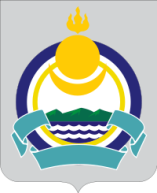 Республика Бурятия Мухоршибирский районСОВЕТ ДЕПУТАТОВМУНИЦИПАЛЬНОГО ОБРАЗОВАНИЯ СЕЛЬСКОГО ПОСЕЛЕНИЯ «САГАННУРСКОЕ»_____________________________________________________________________________РЕШЕНИЕ«28» марта  2018 г.                                                                                                                 № 135п. Саган-НурОб утверждении муниципального правового акта о внесении изменений и дополнений в Устав муниципального образования сельского поселения «Саганнурское», принятый решением Совета депутатов от 27.06.2008 №112	В соответствии со статьями  28, 35, 44 Федерального закона от 6 октября 2003 года № 131-ФЗ «Об общих принципах организации местного самоуправления в Российской Федерации», в целях приведения Устава муниципального образования сельского поселения «Саганнурское» в соответствие с действующим федеральным и региональным законодательством Российской ФедерацииСовет депутатов муниципального образования сельского поселения «Саганнурское»решил:Внести в Устав муниципального образования сельского поселения «Саганнурское» Мухоршибирского района, утвержденный решением Совета депутатов муниципального образования сельского поселения «Саганнурское» от 27.06.2008г. № 112, с изменениями и дополнениями, внесенными решениями Совета депутатов муниципального образования сельского поселения «Саганнурское»  (от 07.12.2009г. № 51, от 08.07.2010г. № 75, от 12.11.2010г. № 88, от 24.05.2011г. № 108, от 27.12.2011г. № 125, от 25.05.2012г. № 136, от 09.11.2012г. № 147, от 12.03.2013г. № 159, от 25.10.2013г. №9, от 13.05.2014г. № 35, от 24.12.2014 № 51, от 25.12.2015г. № 77, от 19.01.2017г. №111, от 27.12.2017г. № 132) следующие изменения и дополнения:Пункт 9 части 1 статьи 2 изложить в следующей редакции:«9) утверждение правил благоустройства территории поселения, осуществление контроля за их соблюдением, организация благоустройства территории поселения в соответствии с указанными правилами;».Пункт 11 части 1 статьи 3 признать утратившим силу.Часть 1 статьи 9 изложить в следующей редакции:«1. Муниципальные выборы проводятся в целях избрания депутатов Совета депутатов поселения, Главы поселения  на основе всеобщего равного и прямого избирательного права при тайном голосовании.».В статье 13:а)  Наименование изложить в следующей редакции:«Статья 13. Публичные слушания, общественные обсуждения»;б) Дополнить частью 6 следующего содержания:«6. По проектам генеральных планов, проектам правил землепользования и застройки, проектам планировки территории, проектам межевания территории, проектам правил благоустройства территорий, проектам, предусматривающим внесение изменений в один из указанных утвержденных документов, проектам решений о предоставлении разрешения на условно разрешенный вид использования земельного участка или объекта капитального строительства, проектам решений о предоставлении разрешения на отклонение от предельных параметров разрешенного строительства, реконструкции объектов капитального строительства, вопросам изменения одного вида разрешенного использования земельных участков и объектов капитального строительства на другой вид такого использования при отсутствии утвержденных правил землепользования и застройки проводятся общественные обсуждения или публичные слушания, порядок организации и проведения которых определяется решением Совета депутатов поселения с учетом положений законодательства о градостроительной деятельности.».5. В части 1статьи 21: а) пункты 11, 12, 13  признать утратившими силу;б) дополнить пунктами 15, 16 и 17 следующего содержания:«15) утверждение стратегии социально-экономического развития муниципального образования;16) утверждение правил благоустройства территории муниципального образования.».17) определение специально отведенных мест для проведения встреч депутатов с избирателями и перечня помещений, предоставляемых органами местного самоуправления поселения для проведения встреч депутатов с избирателями.6) В статье 23:а) часть 3 изложить в следующей редакции:«3. Глава поселения избирается на муниципальных выборах по единому избирательному округу сроком на пять лет.Избранным признается зарегистрированный кандидат на должность Главы поселения, который получил наибольшее число голосов избирателей по отношению к другим кандидатам.»;б) часть 4 изложить в следующей редакции:«4. Вновь избранный Глава поселения вступает в должность не позднее чем на пятнадцатый день после дня опубликования (обнародования) постановления Избирательной комиссии поселения о результатах выборов.»;	в) часть 11 изложить в следующей редакции:«11. В случае, если Глава поселения, полномочия которого прекращены досрочно на основании правового акта Главы Республики Бурятия об отрешении от должности Главы поселения либо на основании решения Совета депутатов поселения об удалении Главы поселения в отставку, обжалует данные правовой акт или решение в судебном порядке, Совет депутатов поселения не вправе принимать решение об избрании Главы поселения до вступления решения суда в законную силу.»;г) дополнить частью 12 следующего содержания:«12. В случае досрочного прекращения полномочий Главы поселения выборы Главы поселения, избираемого на муниципальных выборах, проводятся в сроки, установленные Федеральным законом от 12 июня 2002 года N 67-ФЗ "Об основных гарантиях избирательных прав и права на участие в референдуме граждан Российской Федерации".».пункт 2 части 6 статьи 25 изложить в следующей редакции:«2) заниматься предпринимательской деятельностью лично или через доверенных лиц, участвовать в управлении коммерческой организацией или в управлении некоммерческой организацией (за исключением участия в управлении совета муниципальных образований субъекта Российской Федерации, иных объединений муниципальных образований, политической партией, участия в съезде (конференции) или общем собрании иной общественной организации, жилищного, жилищно-строительного, гаражного кооперативов, товарищества собственников недвижимости), кроме случаев, предусмотренных федеральными законами, и случаев, если участие в управлении организацией осуществляется в соответствии с законодательством Российской Федерации от имени органа местного самоуправления;».8) часть 3 статьи 31 дополнить абзацем следующего содержания:«Голос Главы поселения учитывается при принятии устава муниципального образования, муниципального правового акта о внесении изменений и дополнений в устав муниципального образования как голос депутата.» В порядке, установленном Федеральным законом от 21.07.2005 г. № 97-ФЗ «О государственной регистрации уставов муниципальных образований» в пятнадцатидневный срок представить муниципальный правовой акт о внесении изменений и дополнений в устав на государственную регистрацию.Обнародовать зарегистрированный муниципальный правовой акт о внесении изменений и дополнений в Устав муниципального образования сельского поселения  «Саганнурское» в течение 7 дней со дня его поступления из территориального органа уполномоченного федерального органа исполнительной власти в сфере регистрации уставов муниципальных образований. В десятидневный срок после обнародования направить информацию об обнародовании в территориальный орган уполномоченного федерального органа исполнительной власти в сфере регистрации уставов муниципальных образований.Настоящее решение вступает в силу со дня его обнародования, произведенного со дня его государственной регистрации, за исключением пунктов для которых настоящим Решением предусмотрен иной срок вступления в силу.  5.1. Положения пункта 3, подпункта «а» пункта 5, подпунктов «а», «б» и «г» пункта 6 части 1 настоящего Решения применяются после истечения срока полномочий Главы поселения, избранного до вступления в силу Закона Республики Бурятия от 06.10.2016 N 1960-V "О внесении изменений в статью 22 Закона Республики Бурятия «Об организации местного самоуправления в Республике Бурятия».  5.2. Пункт 7 части 1 настоящего Решения вступает в силу с 01.01.2019г. (в части исключения слов «садоводческого, огороднического, дачного потребительских кооперативов,»).Контроль за исполнением решения оставляю за собой.Главамуниципального образования сельского поселения «Саганнурское»                                                   М.И. Исмагилов